浙江旅游职业学院密集书架采购需求（一）钢制部分技术参数要求严格按照中华人民共和国直列式档案储存设备DA/T7-2003行业标准、 GB/T13667.3-2003储存设备技术条件及国家（GB6807-2001）对“钢铁工件涂漆（喷塑）磷化处理技术条件等标准制造。由导轨、底盘、传动机构和架体（包括立柱、挂板、搁板、支撑板、顶板、门板、及侧护板）锁具和制动装置等零（部）件组成。性能说明：1.设备主要由导轨、底盘、传动机构和架体（如立柱、挂板、搁板、顶板、门板及侧护板）等零（部）件组成。架顶设有防尘装置、根据需要安装照明装置，列与列之间装有不低于20mm厚特种抗老化磁封条，形成两列间的全封闭，门面列和移动列分别装有锁具和制动装置，每组储存设备闭合后可用总锁锁住，形成一个封闭的整体，各列移开后可单独制动，确保人员安全，底部设有防鼠、防倾倒装置，因而整个架体具有良好的防尘、防鼠、防潮、防火、防盗和保密功能。2.手柄摇动轻便、灵活、耐用、美观、无噪声、手柄摇动时能自动挂挡，储存设备处于从动或不动状态时，摇柄自行停于垂直位置，手柄可折叠，避免通行障碍。3.底盘连接牢固、运输、安装方便，保证了底盘架体不扭曲、错位和变形等。4.立柱结构坚固合理。5.搁板厚度不低于20mm，结构合理，使用方便，每层标准承重不低于80kg。6.挂板（支承板）组装后平整、牢固、无噪声，层间距按需要沿立柱调节孔可自由调整。7.侧护板采用正面凹凸形，外观如图。8.门板背面加强筋，装有储存设备专用锁，组装后缝隙均匀，锁定紧密，开启灵活。9.表面喷塑。漆膜厚60μm以上，塑层锈能力20年以上，耐冲击力50kg/cm2以上，附着力为1级，其表面光滑、平整、漆膜附着力达到GB1720中规定的一级指标。其无渣、无味、无污染且耐腐蚀性能卓著等特性，使喷塑后的金属工件表面平整、光泽。（二）设备传动装置用料及主要配件 轴承：防尘、防油风干 链条：要求链条破断力≥1800Kg 手柄：折叠手柄，可自动挂挡，停用后手柄可自动停于垂直位置。摇动轻便、手柄摇力不大于12N/标准节。设备密封装置：不低于20mm抗老化橡塑磁力密封条密封。 设备每列装有防倒装置和制动装置：边架装有整体闭合锁具。门面装有锁。列与列之间装有防尘和防鼠装置，立柱与上盖连接，下边向上看要无间隙，防止灰尘进入架体。架体喷塑：涂膜厚度不低于60um，盐雾试验48小时无涂膜脱落现象。达到耐冲击力60kg/cm2。（三）安装质量设备埋入轨道要求：每两条轨平行偏差不大于1.5mm，在任何1M长度内水平偏差不大于1mm，全长不大于4mm。 储存设备整体外观要求：架体安装调试后，要求达到横平竖直，架体摇动轻便无阻力和响声，架体干净整洁。 架体平行度：±1～2毫米／列。 架体垂直度：±1～2毫米／列。 架体纵向同步度：±1～2毫米。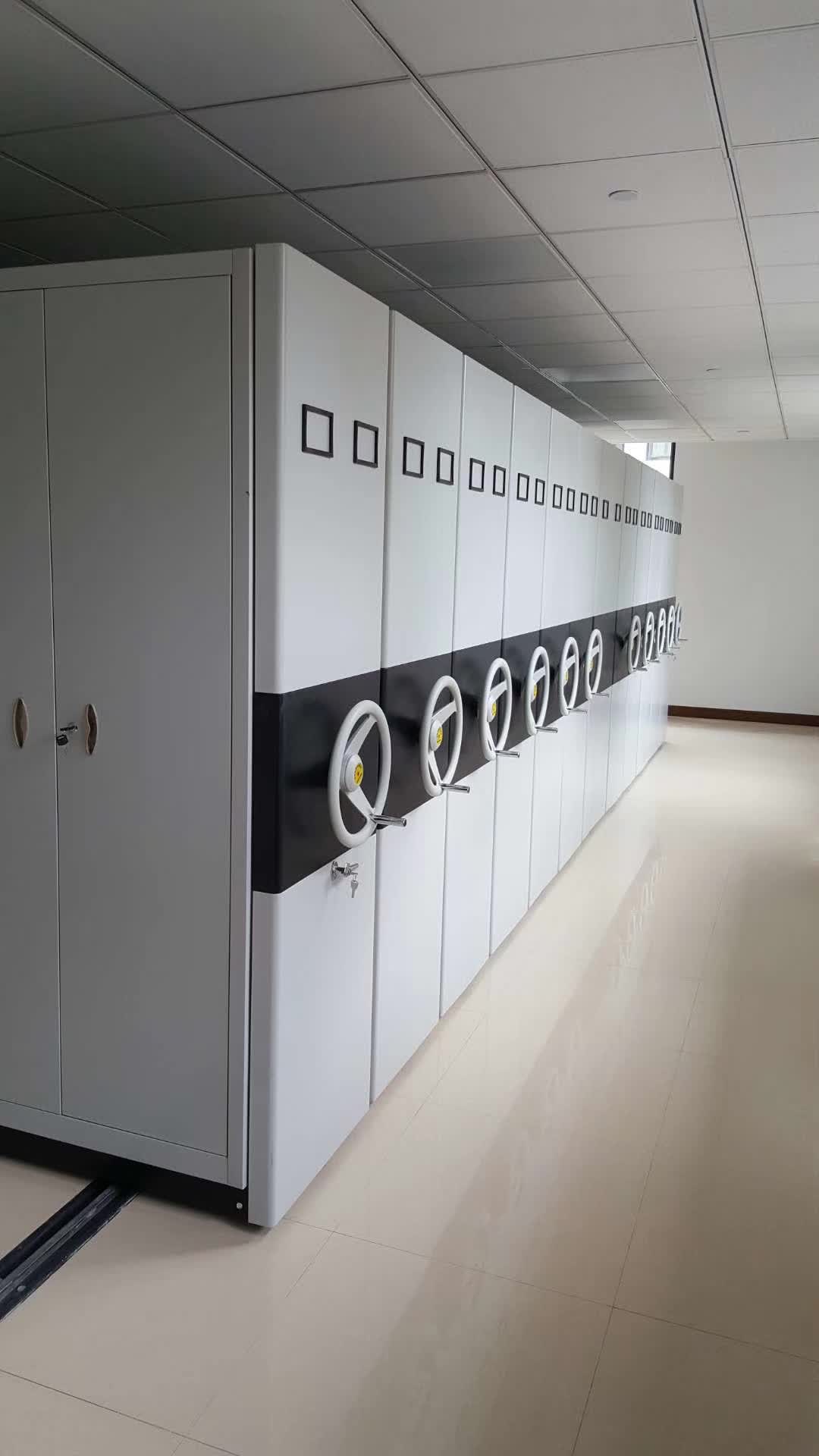 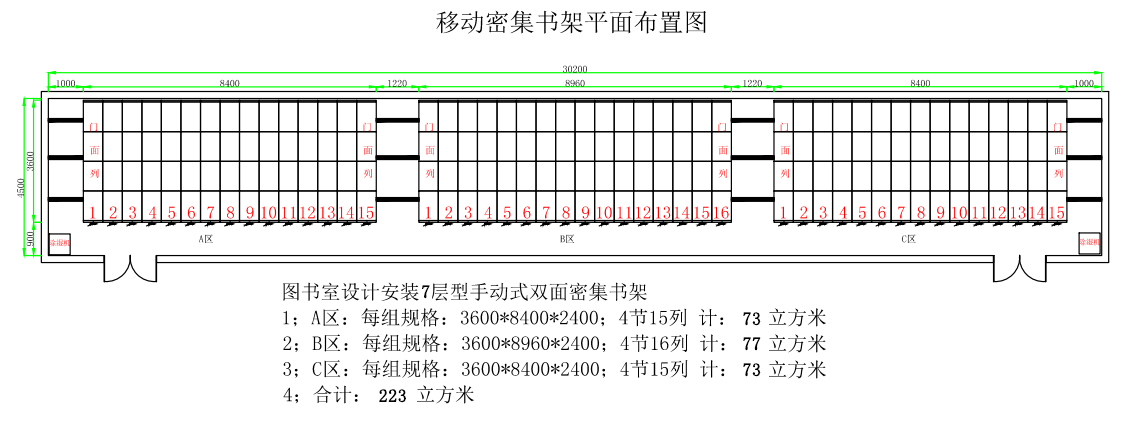 